 Compensation and Pension Records Interchange (CAPRI)Release NotesDVBA*2.7*248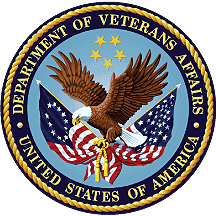 May 2023Department of Veterans AffairsOffice of Information and Technology (OI&T)Table of Contents1.	Introduction	12.	Purpose	13.	Audience	14.	This Release	14.1.	Enhancements	24.2.	New Features and Functions Added	24.3.	Modifications to Existing Functionality	24.4.	Known Issues	24.5.	Defects	25.	Product Documentation	2IntroductionThe main purpose of this patch is to release a new version of the Compensation & Pension Record Interchange (CAPRI) VistA Only patch that includes defect fix.PurposeThese CAPRI Release Notes cover the application updates for CAPRI Patch DVBA*2.7*248. Patch DVBA*2.7*248 will also fix the following issues: Patch DVBA*2.7*248 is adding Status Field (.02) to the 2507 SPECIAL CONSIDERATIONS FILE (#396.25).  This field will show an Active or Inactive status to allow for display in the CAPRI GUI.This patch is also introducing additional remote procedure calls to allow for the editing of the 2507 Special Consideration File entries and the AMIE Worksheet Exam Names.INC25166827: Request to Update Exam List in CAPRI for DBQ GENERAL MEDICAL Gulf WarAudienceThis document targets users and administrators of CAPRI Patch DVBA*2.7*248 and the corresponding client (GUI) application and applies to the changes made between this release and any previous release for this software.This ReleasePatch DVBA*2.7*248 is adding Status Field (.02) to the 2507 SPECIAL CONSIDERATIONS FILE (#396.25).  This field will show an Active or Inactive status to allow for display in the CAPRI GUI.This patch is also introducing additional remote procedure calls to allow for the editing of the 2507 Special Consideration File entries and the AMIE Worksheet Exam Names. CAPRI TEMPLATES File (#396.17) REVIEW STATUS Field (#11) having the term "OUTDATED TEMPLATE" added as a selection.Patch DVBA*2.7*248 is modifying the Information Exchange Package Documentation (IEPD) Schema to use either version 1.3 or version 2.1 in its communication with Data Access Service (DAS) of DBQ documents.EnhancementsN/ANew Features and Functions AddedN/AModifications to Existing FunctionalityNO new fuctional changes for end Users.Known IssuesNone at this time. Defects1)INC25166827: Request to Update Exam List in CAPRI for DBQ GENERAL                MEDICAL Gulf War        Problem:       --------      DBQ Worksheet name needs to be updated in CAPRI       Resolution:      -----------      Code was added to update the name of this DBQ Worksheet.Product DocumentationThe following documents apply to this release:CAPRI Patch Description: DVBA_2_7_248_PD CAPRI Release Notes: DVBA_2_7_248_RNCAPRI Deployment, Installation, Back-Out, and Rollback Guide: DVBA_DIBRGCAPRI System Administration and Technical Guide: DVBA_TMAll CAPRI documents are available at the VA (Software) Documentation Library (VDL) web site at the following CAPRI link: https://www.va.gov/vdl/application.asp?appid=133 This website is usually updated within 1-3 days of the patch release date.